Ниже представлены несколько схем классических аккордов с приемом баррэ, по которым можно учиться отрабатывать его.Аккорды До (C, Cm, C7, Cm7)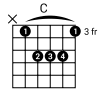 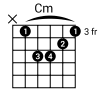 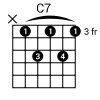 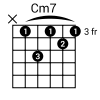 Аккорды Ре (D, Dm, D7, Dm7)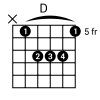 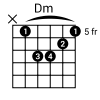 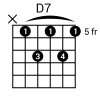 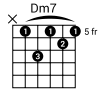 Аккорды Ми (E, Em, E7)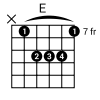 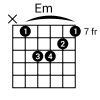 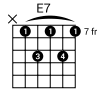 Аккорды Фа (F, Fm, F7, Fm7)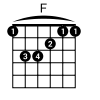 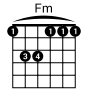 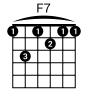 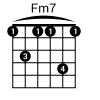 Аккорды Соль (G, Gm, G7, Gm7)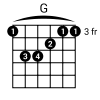 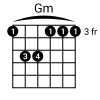 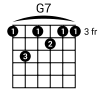 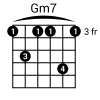 Аккорды Ля (A, Am, A7, Am7)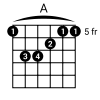 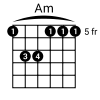 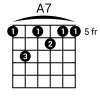 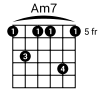 Аккорды Си (B, Bm, B7, Bm7)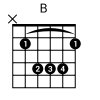 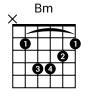 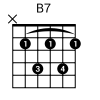 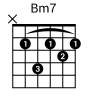 